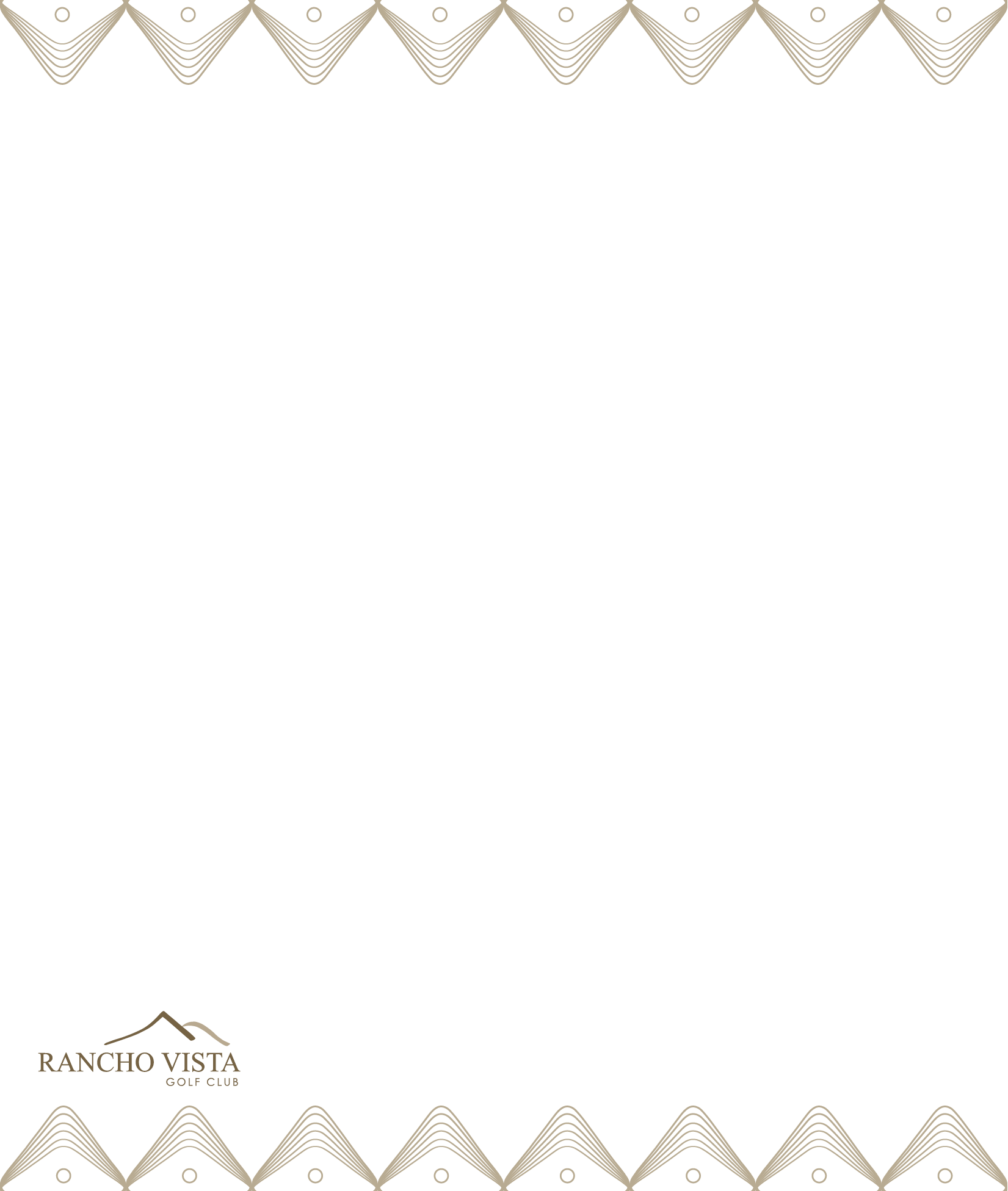                      R A N C H O   V I S T A    G O L F   C L U B– M E N U –Monday-Sunday | 11:00 a.m. to 8:00 p.m.           [T H E   G R E E N S ]   	   Ranch, Blue Cheese, Italian, Honey Mustard, Thousand Island, 
                 Balsamic, Cajun Ranch, Oil and VinegarTurn any of our entrée salads in to a half salad and soup for no   Additional chargeCHICKEN CLUBHOUSE COBB			   	       $12.99
    	   Our house lettuce, chicken, blue cheese crumbles, diced
      tomatoes, hardboiled egg, chopped bacon and avocado slices.
      Your choice of dressing.
         	  MANGO CHICKEN SALAD					        $12.99   	  Our house lettuce blend tossed with mangoes, mandarin oranges, green   onion, cilantro, candied pecans and dried cranberries, tossed with honey   mustard dressing. Topped with grilled chicken and fried wonton strips.
   	    CAESAR SALAD						           $8.99
   	  Fresh romaine lettuce, creamy Caesar dressing, croutons,  parmesan cheese. 		                                                  Chicken | $12.99, Shrimp | $14.99
   	       TEX MEX TOSTADA SALAD*                                               $13.99     Our house lettuce blend tossed with cheddar jack cheese and our Cajun            ranch. Topped with fajita seasoned tri tip, sautéed pepper and onions, pico de gallo and topped with tortilla strips. Served in our giant flour tortilla shell.